Buenas Noticias! 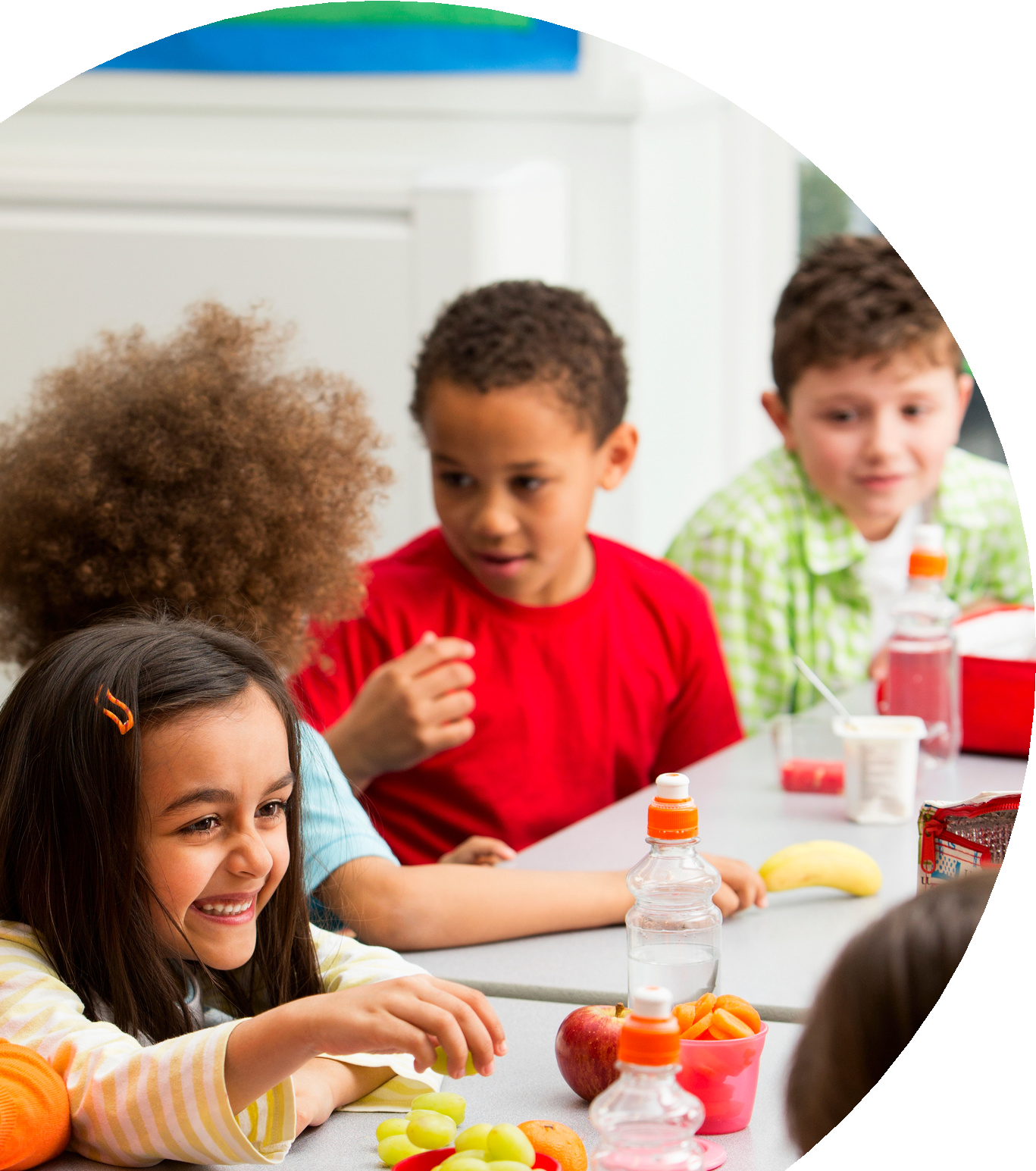 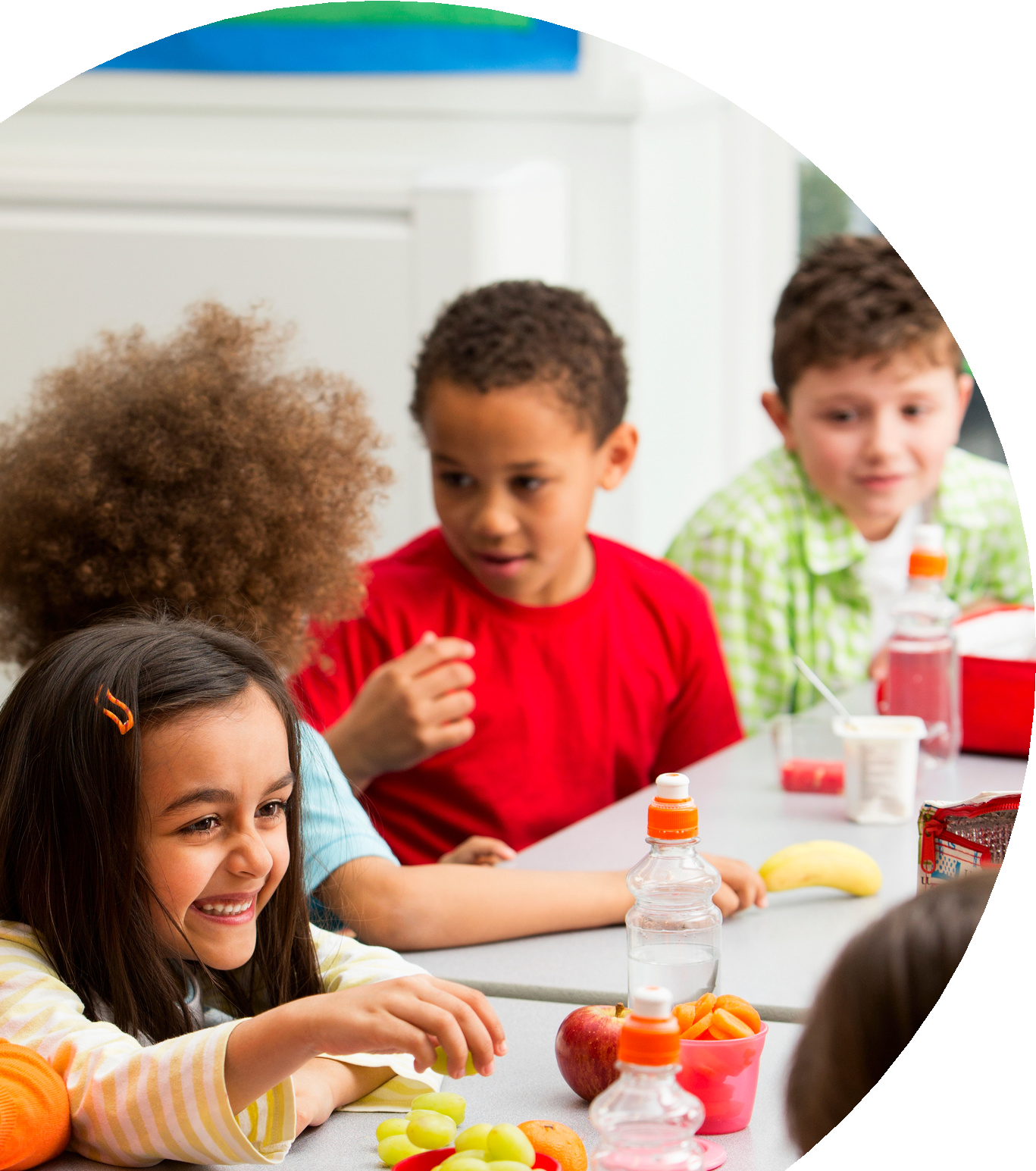 Nuevo Programa Expandido para calificar a mas estudiantes para Comidas Escolares Gratis!Aun si su niño no ha calificado anteriormente, su niño podría calificar para comidas sin costo alguno por medio de la nueva Ley Working-Class Families Anti-Hunger Act. Por favor comuníquese con el distrito escolar y solicite llenar una aplicación para Comidas Gratis o a Precio Reducido. Solicite hoy!Visit: www.htps.orgUnder the LINKS section, click on Free & Reduced Lunch.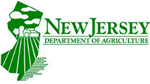 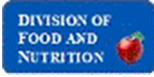 